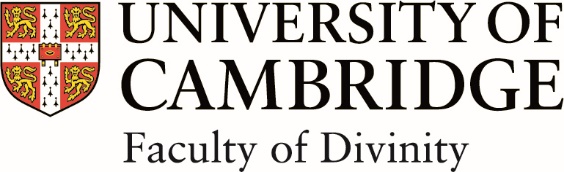 FUNDED PLACE APPLICATION FORMApplicants should return this completed form via email to the Faculty of Divinity by the deadline on the relevant Study Day webpage. We cannot guarantee places to applicants who have not completed and returned the form by this date. Please ensure you read both pages of this form fully, and ask your school/college to complete the box overleaf, or provide documentation/verification.REQUIRED: APPLICANT DETAILSREQUIRED: ELIGIBILITY FOR FUNDED PLACE (please tick all that apply):Eligible for Free School MealsIn care, or care-experiencedSeeking asylum in the UK, or have refugee statusHousehold(s) in receipt of Universal CreditIs experiencing financial hardship (financial hardship may include, but is not limited to, the applicant being a young carer, being estranged from both primary parents/carers, or being a parent themselves)Please turn overREQUIRED: Please ask your school/college to complete the box below to sign off your eligibility for a funded place, scan this document and email it, alongside any relevant documentation/verification to outreach@divinity.cam.ac.ukRelevant documentation/verification can consist of scanned, photographed or screenshotted proof of status from an official source.Please email completed forms to outreach@divinity.cam.ac.uk by the deadline provided on this webpage, otherwise we are unable to guarantee a place on the Study Day.If you require any further assistance, please contact outreach@divinity.cam.ac.uk.First name SurnameEmail addressDate of birthGenderHome postcodeSchool nameSchool postcodeSchool yearDate of Study Day 